                                                                                                                                                FORM–25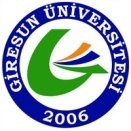                                                                                 T.C	GİRESUN ÜNİVERSİTESİSAĞLIK BİLİMLERİ ENSTİTÜSÜDOKTORA TEZ İZLEME KOMİTESİ   ÖĞRENCİ İZLEME VE DEĞERLENDİRME FORMU													 .../.../20..Öğrenci Bilgileri	Adı, Soyadı			:....................................................................................................................		Anabilim Dalı			:....................................................................................................................		Programı                   		:     Lisans Sonrası Doktora	Doktora		Doktora Yeterlilik Sınav Tarihi	:....................................................................................................................                            Tez Öneri Savunması Tarihi*	:....................................................................................................................(* Öğrenci yeterlik sınavını geçtikten sonra en geç 1 ay içinde kurulmalıdır.)		Tez Konusu:.....................................................................................................................................................................................................................................................................................................................................................................................		Tez İzleme Komitesi Bilgileri                            Dönemi: 	Temmuz-Aralık	Ocak-Haziran Toplantı Sayısı:	1.          2.	3.  4.           5.           6. 7.  Toplantı Tarihi:.................................. Değerlendirme    Komite tarafından ilişikte verilen gelişme raporu ve bir sonraki dönemde yapılacak çalışma planıdeğerlendirilmiş ve OYBİRLİĞİ/OY ÇOKLUĞUile BAŞARILI/BAŞARISIZbulunmuştur.          Komite bir sonraki toplantının ........ay içinde yapılmasına karar vermiştir.       Komite öğrencinin tez çalışmasını tamamladığına ve tez savunma jürisinin oluşturulmasına karar vermiştir. Danışman Üye				   Üye  				   Üye  	      (Ünvan, Ad-Soyad, İmza)                     (Ünvan, Ad-Soyad, İmza)                  (Ünvan, Ad-Soyad, İmza)	.../.../20..				SAĞLIK BİLİMLERİ ENSTİTÜSÜ MÜDÜRLÜĞÜNEAnabilim  Dalımız  Doktora  öğrencilerinden  ............................................................’ın .............................’inci TİK savunması ............................tarihinde yapılmış olup, sonuç yukarıda belirtilmiştir. Gereğini arz ederim.									............................................................									              Anabilim Dalı BaşkanıEki: Öğrencinin çalışma raporuToplantılar 6’şar aylık periyotlar içerisinde ve yılda 2 defa yapılmalıdır.TİK tarafından üst üste 2 kez veya aralıklı olarak 3 kez başarısız bulunan öğrencininEnstitü ile ilişiği kesilir.